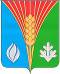 СОВЕТ ДЕПУТАТОВМуниципальное образование сельское поселение Костинский  сельсоветКурманаевского района Оренбургской областитретьего  созываРЕШЕНИЕ  28.11.2018                                                                                                  № 84с. КостиноО внесении изменений в решение Совета депутатов от 16.12.2016 №30 «О передаче полномочий по осуществлению внутреннего муниципального финансового контроля Финансовому отделу администрации Курманаевского района Оренбургской области на 2017 – 2019  годы»Руководствуясь частью 4 статьи 15 Федерального закона от 06.10.2003 № 131-ФЗ «Об общих принципах организации местного самоуправления в Российской Федерации», статьей 157, 269.2 Бюджетного кодекса Российской Федерации, статьей 99 Федерального закона от 05.04.2013 № 44-ФЗ «О контрактной системе в сфере закупок товаров, работ, услуг для обеспечения государственных и муниципальных нужд», Уставом муниципального  образования Костинский сельсовет, в целях эффективного осуществления полномочий по осуществлению внутреннего муниципального финансового контроля, Совет депутатов решил:1.В преамбуле решения слова «статьей 269.2 Бюджетного кодекса Российской Федерации» заменить словами «статьей 157, 269.2 Бюджетного кодекса Российской Федерации».2.Пункт 1 изложить в новой редакции:«1. Передать Финансовому отделу администрации Курманаевского района Оренбургской области к осуществлению полномочия по осуществлению внутреннего муниципального финансового контроля в сфере бюджетных правоотношений и контроля в сфере закупок в части:- проведения анализа осуществления главными администраторами средств местного бюджетавнутреннего финансового контроля и внутреннего финансового аудита;- контроля за соблюдением бюджетного законодательства Российской Федерации и иных нормативных правовых актов, регулирующих бюджетные правоотношения;- контроля за полнотой и достоверностью отчетности о реализации муниципальных программ муниципального образования Курманаевский сельсовет Курманаевского района, в том числе отчетности об исполнении муниципальных заданий;контроля в отношении:соблюдения требований к обоснованию закупок, предусмотренных статьей 18 Федерального закона от 5 апреля 2013 года № 44-ФЗ «О контрактной системе в сфере закупок товаров, работ, услуг для обеспечения государственных и муниципальных нужд», и обоснованности закупок;соблюдения правил нормирования в сфере закупок, предусмотренных статьей 19 Федерального закона от 5 апреля 2013 года № 44-ФЗ «О контрактной системе в сфере закупок товаров, работ, услуг для обеспечения государственных и муниципальных нужд»;-обоснования начальной (максимальной) цены контракта, цены контракта, заключаемого с единственным поставщиком (подрядчиком, исполнителем), включенной в план-график;применения заказчиком мер ответственности и совершения иных действий в случае нарушения поставщиком (подрядчиком, исполнителем) условий контракта;соответствия поставленного товара, выполненной работы (ее результата) или оказанной услуги условиям контракта;своевременности, полноты и достоверности отражения в документах учета поставленного товара, выполненной работы (ее результата) или оказанной услуги;- соответствия использования поставленного товара, выполненной работы (ее результата) или оказанной услуги целям осуществления закупки.»3. Контроль за исполнением решения возложить на постоянную комиссию по вопросам бюджетной, налоговой, финансовой политике, собственности и экономическим вопросам (председатель Дребнев С.А.).4. Решение вступает в силу после опубликования в газете «Вестник Костинского сельсовета» и распространяет свое действие на правоотношения возникшие с 01.01.2018 года.Глава администрации                                                               Ю.А.СолдатовРазослано: в дело, финансовый отдел, прокурору района.